ED-244CONNECTICUT STATE DEPARTMENT OF EDUCATIONGrant Application for Adult Education2023–2024INSTRUCTIONS FOR COMPLETIONGeneral InformationIn accordance with Sections 10-67 through 10-73d of the Connecticut General Statutes (C.G.S.), the Connecticut State Department of Education (CSDE) requests proposals for state adult education program funds. State grants are based upon a percentage of eligible costs. Form ED-244, the Grant Application for Adult Education, is being used to collect proposals.PROGRAM REQUIREMENTSSection 10-69 of the C.G.S. requires that each local and regional board of education provide adult education services in:Americanization and United States citizenship;English for adults with limited English proficiency;elementary basic skills; andsecondary school completion programs or classes.In order to meet this requirement, a local board must act in one or more of the following ways:provide its own programs;arrange with a Regional Educational Service Center (RESC) to provide such programs and arrange payments to the provider;form a cooperative arrangement with one or more boards of education and arrange payments to the providing board; and/orestablish with one or more boards a cooperative arrangement according to the provisions of Section 10-158a of the C.G.S. and arrange payments to the legal cooperative. APPLICATION PROCEDURESProviding District includes each eligible agency or school district that will provide an adult education program and seek state funds. The Providing District (applicant) must submit a proposal (Form ED-244), which the CSDE must receive in the Academic Office via e-mail no later than 3 p.m., April 15, 2023. No applications will be accepted after that date and time.The Cooperating District eligible for funding under Section 10-69 of the C.G.S. includes each eligible agency or school district that will arrange adult education services and payments through a Providing District. The Cooperating District must do the following to apply for state funds:provide input into the development of the provider proposal;indicate the amount to be paid to the provider; andsign the provider proposal to be submitted, after having reviewed the proposed activities and 		budget. The Providing District (applicant) for state funds and any Cooperating District seeking funding, must agree to provide adult education programs in accordance with all relevant state and federal statutes and regulations, including but not limited to the State Plan for the Adult Education and Family Literacy Act (Title II) for the Workforce Innovation and Opportunity Act, 29 U.S.C. §§ 3304 et seq.FUNDINGState funds: Within available legislative appropriations, an eligible applicant will receive a state grant of between 0 and 65 percent of eligible costs for adult education. The CSDE calculates this grant according to computed ranking in the Adjusted Equalized Net Grand List per Capita.Providing District: The CSDE determines eligible costs by subtracting from the eligible expenditures the total amount of any funds expended for such programs and services received from other state or federal sources and tuition received for non-resident adult students.Cooperating District: The eligible cost is the payment made to a provider for eligible expenditures. Grants to cooperating districts are based on the amount indicated on the provider’s application (page 8). Payment amounts must reflect only eligible expenditures under Section 10-67 of the C.G.S. defined as those directly attributable to mandated programs and services:Teachers, including teacher aides;Administration, including the director; Clerical assistance; Printing; Instructional materials and equipment, including computer equipment; Program supplies; Facility rental other than for facilities provided by a local or regional board of education pursuant to Section 10-70 of the C.G.S.; Staff development; Counselors; Transportation; Security; andChild care services.
During the fiscal year in which programs are offered, the CSDE shall make state grant payments to both providers and cooperators. The payment schedule is as follows:
August 2023* 2/3 of the grant based on the approved eligible costs estimated in the April 2023 proposal.

May 2024* adjusted balance based on a revised estimate of eligible costs (ED-245) submitted by March 15, 2024, and the Expenditure Report submitted in eGMS by September 1, 2023 (for the previous year’s expenditures).

*A program whose estimated state grant does not exceed $1,500 will receive one payment in May, 2024 following a revised estimate of eligible costs submitted March 15, 2024.SPECIFIC INSTRUCTIONSForm ED-244 must be received at the Academic Office via e-mail by 3 p.m. on or before April 15, 2023. ED-244/244A documents must be sent electronically as individual documents and also uploaded into the Electronic Grant Management System (eGMS) as follows:ED-244 form as a Microsoft Word documentED-244A form as a Microsoft Word document (if appropriate)Scanned Signatory Authorization page Current Lease Agreements (if applicable)Current Program ProfileNRS Table 4Excel Budget Narrative Template pages and ED-114 Budget Form located on the CSDE Web site at Adult Education State GrantsInclude program name in ALL blanks provided including page headers, ED-114 etc. Obtain required superintendent signature(s) on the Signatory Authorization form.  Use the Excel Budget Template located on the CSDE website for Adult Education State Grants under Documents/Forms.Enter all expenditures and revenues to the nearest dollar into the electronic Grant Management System (eGMS). Do not include cents. When completing Excel Budget Template pages, refer to the Budget Buddy guide. Have a current Statement of Assurances on file in the CSDE eGMS system.Send all documents electronically to:Marcy Reed, Program Manager
Marcy.Reed@ct.govConnecticut State Department of EducationIMPORTANTProviding districts also submitting Form ED-244A, Supplemental Grant Application for Adult Education, must ensure the accuracy and completeness of that application. Failure to submit all the necessary materials and documentation will disqualify the district from receiving an additional grant.ASSISTANCEFor further information, please contact Marcy Reed, Program Manager, at 860-807-2130 or Marcy.Reed@ct.gov. Form ED-244						Provider:  _______________________________ Rev. 10/22									Year 2023-2024C.G.S. Secs. 10-67 through 10-73dCONNECTICUT STATE DEPARTMENT OF EDUCATIONAcademic OfficeGRANT APPLICATION FOR ADULT EDUCATIONINSTRUCTIONSForm ED-244 must be received at the Academic Office via e-mail by 3 p.m. on or before April 15, 2023. ED-244 documents must be sent electronically as individual documents and also uploaded into the Electronic Grant Management System (eGMS) as follows:ED-244 form as a Microsoft Word documentED-244A form as a Microsoft Word document (if appropriate)Scanned Signatory Authorization page Current Lease Agreements (if applicable)Current Program ProfileNRS Table 4Excel Budget Narrative Template pages and ED-114 Budget Form located on the CSDE Web site at Adult Education State GrantsInclude program name in ALL blanks provided including page headers, ED-114 etc. Obtain required superintendent signature(s) on the Signatory Authorization form.  Use the Excel Budget Template located on the CSDE website for Adult Education State Grants under Documents/Forms.Enter all expenditures and revenues to the nearest dollar into the electronic Grant Management System (eGMS). Do not include cents. When completing Excel Budget Template pages, refer to the Budget Buddy guide. Have a current Statement of Assurances on file in the CSDE eGMS system.Send all documents electronically to:Marcy Reed, Program Manager
Marcy.Reed@ct.govConnecticut State Department of EducationAPPLICANT INFORMATIONPROPOSED BUDGETTable 1 - Total students/enrollments per area: To complete the FY 2022 Final column, use data from your district’s Program Profile report for FY 2022. To complete the FY 2023 Year to Date column, refer to the current data in LACES. Table 2 - Projected number of students in Adult Education programs: Based on the data reported in Table 1, enter by district and by program type, the projected number of students expected for FY 2024. Be sure to list cooperating districts in order of town code. Each cooperating district must have a projected enrollment in asterisked (*) columns and in at least one applicable secondary completion area.PROGRAM QUALITYWhen developing program goals, objectives, activities and measurable outcomes for this section, please refer to your district’s Final FY 2022 Program Profile reports and LACES data as well as Connecticut’s Core Performance Benchmarks from the State Plan for Adult Education, as guides.  Adult education programs should establish goals and measure performance goals in accordance with the above documents. Goals should be based on data and need and crafted to address a vision for continued progress in program growth and improvement.Identifying Adult Education Program Goals and Objectives Provide at least four (4) goals from the list below. For your adult education programs, be sure to include accompanying objectives that you have established. When identifying your program’s goals and objectives, please ensure that they:respond to the educational needs of the local/regional adult population;demonstrate program development, improvement, new CSDE initiatives;reflect an analysis of the data reported in the district’s 2022 Program Profile and LACES data; enhance program accountability; andImplementation of College and Career Readiness Standards.Goals that support and enhance program improvement and accountability should include: (Choose at least four)Digital literacy including Northstar*Implementation of College and Career Readiness and/or English Language Proficiency Standards*Career Pathways including Career Navigation*Program planning and operationsStudent recruitment/Student retentionImproving learning gains and secondary completionCurriculum and/or instructionTransition and/or support servicesInteragency collaborationServices for adults with disabilitiesWorksite collaborationDiversity and InclusionWhen stating your goals and objectives, be sure to:detail those activities that you will undertake to successfully achieve stated objectives;state the anticipated specific measurable results; anddescribe the methods used to verify achievement.*Application must include at least one goal related to Digital Literacy, College and Career Readiness and Career Navigation.PROGRAM QUALITY GOALSGoals should be written to address issues as identified by the Program Profile and LACES data, to address overall program improvement or to create an enhancement or initiative. Programs are encouraged to craft goals that are specific and measurable. Professional Learning and Organizational Development PlanPlease indicate those professional learning (PL) needs that you have identified for your staff and program by thoroughly completing the chart below.  PL needs should relate to the 2023-24 Program Quality Goals (pages 5 and 6).  Remember to include costs for consultants, in-service training specialists, workshops, teacher stipends, substitute teachers, travel, hotel, etc., in the budget narrative section of your grant application. SIGNATORY AUTHORIZATIONIMPORTANT: Each superintendent or agency head signature below attests to the following:knowledge and acceptance of the proposed program and budgets; andagreement to abide by the Statement of Assurances A-N submitted through the eGMS.During the program year, any change in the program plan or budget requires a program modification signed by the providing agency head and subsequently approved by the CSDE.NO MODIFICATIONS WILL BE ACCEPTED AFTER MARCH 15, 20241.  Organization:1.  Organization:District or Agency:District or Agency:Town/Agency Code:Address:Address:Address:Address:Zip Code:2.  Completed by:2.  Completed by:Title:Title:Phone:3.  Signature:	3.  Signature:	3.  Signature:	3.  Signature:	Date:4.  Adult Education provided by: (check one)a)  Provider Only  b)  Provider with Cooperating Districts 4.  Adult Education provided by: (check one)a)  Provider Only  b)  Provider with Cooperating Districts 4.  Adult Education provided by: (check one)a)  Provider Only  b)  Provider with Cooperating Districts c)  Cooperative Arrangement C.G.S. Section 10-158a  c)  Cooperative Arrangement C.G.S. Section 10-158a  5.  Total number of students anticipated:5.  Total number of students anticipated:5.  Total number of students anticipated:Total number of enrollments anticipated:Total number of enrollments anticipated:6.  Summer Operation:YES:  YES:  NO:  NO:  7.  Number of cooperating eligible entity (CEE) application(s): 7.  Number of cooperating eligible entity (CEE) application(s): 7.  Number of cooperating eligible entity (CEE) application(s): 7.  Number of cooperating eligible entity (CEE) application(s): 7.  Number of cooperating eligible entity (CEE) application(s): Entity name(s):Entity name(s):Entity name(s):Entity name(s):Entity name(s):1.  Amount of state/local adult education funds$2.  Payments from Cooperating Districts$3.  TOTAL$4.  Anticipated per pupil cost (Total $  Number of students)$5.  Anticipated per enrollment cost (Total $  Number of enrollments)$FY 2022 FinalFY 2022 FinalFY 2023 Year to DateFY 2023 Year to DateStudentsEnrollmentsStudentsEnrollmentsAmericanization/CitizenshipEnglish as a Second Language (ESL)Elementary Basic Skills (ABE) and GED® PreparationHigh School Credit Diploma ProgramHigh School National External Diploma ProgramTOTALSAmericanization/Citizenship(01)*ESL(02)*Elementary Basic Skills(03)*GED® Prep.(04)Credit Program(05)External Diploma(06)TOTAL(07)Providing District:
Cooperating Districts01020304050607080910111213141516171819GRAND TOTALGoal 1: Digital LiteracyGoal 1: Digital LiteracyGoal 1: Digital LiteracyObjectives:Objectives:Objectives:ActivitiesWhat specific activities will you undertake?Measurable OutcomesWhat specific, measurable results do you expect? How will you verify that these results have been achieved?Measurable OutcomesWhat specific, measurable results do you expect? How will you verify that these results have been achieved?Goal 2: CCRS/ELP StandardsGoal 2: CCRS/ELP StandardsGoal 2: CCRS/ELP StandardsObjectives:Objectives:Objectives:ActivitiesWhat specific activities will you undertake?ActivitiesWhat specific activities will you undertake?Measurable OutcomesWhat specific, measurable results do you expect? How will you verify that these results have been achieved?Goal 3: Career Pathways/Career NavigationGoal 3: Career Pathways/Career NavigationGoal 3: Career Pathways/Career NavigationObjectives:Objectives:Objectives:ActivitiesWhat specific activities will you undertake?Measurable OutcomesWhat specific, measurable results do you expect? How will you verify that these results have been achieved?Measurable OutcomesWhat specific, measurable results do you expect? How will you verify that these results have been achieved?Goal 4: 	Goal 4: 	Goal 4: 	Goal 4: 	Objectives:Objectives:Objectives:Objectives:ActivitiesWhat specific activities will you undertake?ActivitiesWhat specific activities will you undertake?ActivitiesWhat specific activities will you undertake?Measurable OutcomesWhat specific, measurable results do you expect? How will you verify that these results have been achieved?Planned Professional Learning/Organizational Development Activities FY 2023-24Planned Professional Learning/Organizational Development Activities FY 2023-24Planned Professional Learning/Organizational Development Activities FY 2023-24Planned Professional Learning/Organizational Development Activities FY 2023-24Planned Professional Learning/Organizational Development Activities FY 2023-24Planned Professional Learning/Organizational Development Activities FY 2023-24Identified PL/Org. Dev. NeedGoal #Proposed Approaches, Resources, Strategies, Techniques and/or Instructional Programs, etc.Expected OutcomesNumber of Staff to be ServedTotal AnticipatedCostDISTRICT/AGENCY NAMEDistrict CodeSIGNATURE(Provider Superintendent of Schoolsor Authorized Agency)Provider DistrictBudget Total(State/Local Dollars)Provider District:Cooperating Districts:(Must be Listed in Numerical District Code Order)District CodeSignature(Cooperator Superintendent of Schoolsor Authorized Agency Head)Payments anticipated from Cooperating Districts for Eligible Expenditures C.G.S. Sec. 10-6701020304050607080910111213141516171819        Total Anticipated Payments from COOPERATORS ONLY:        Total Anticipated Payments from COOPERATORS ONLY:        Total Anticipated Payments from COOPERATORS ONLY: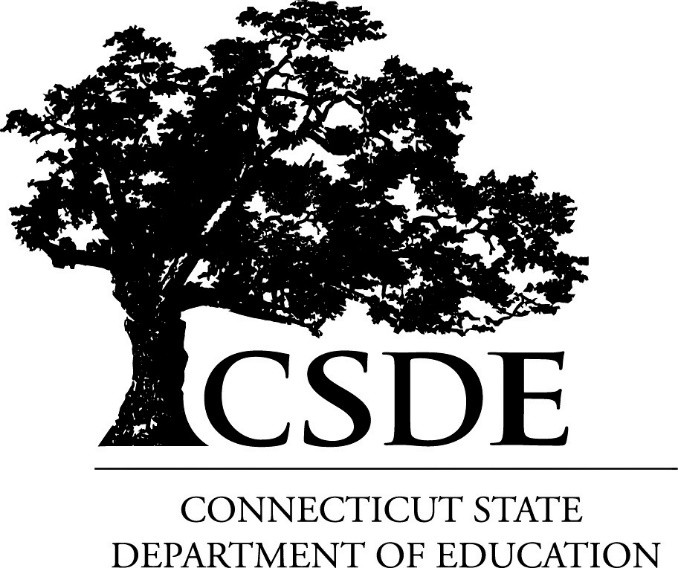 